РЕШЕНИЕО внесении в порядке законодательной инициативы в Законодательное Собрание Камчатского края проекта закона Камчатского края «О внесении изменений в приложения 1 и 2 к Закону Камчатского края «О муниципальной службе в Камчатском крае»Рассмотрев проект решения «О внесении в порядке законодательной инициативы в Законодательное Собрание Камчатского края проекта закона Камчатского края «О внесении изменений в приложения 1 и 2 к Закону Камчатского края «О муниципальной службе в Камчатском крае», в соответствии со статьей 16 Устава Камчатского края, статьей 28 Устава Петропавловск-Камчатского городского округа Городская Дума Петропавловск-Камчатского городского округаРЕШИЛА:1. Одобрить представленный проект закона Камчатского края «О внесении изменений в приложения 1 и 2 к Закону Камчатского края «О муниципальной службе в Камчатском крае» согласно приложению к настоящему решению.2. Внести в Законодательное Собрание Камчатского края для рассмотрения в порядке законодательной инициативы проект закона Камчатского края «О внесении изменений в приложения 1 и 2 к Закону Камчатского края «О муниципальной службе в Камчатском крае».3. Назначить председателя Городской Думы Петропавловск-Камчатского городского округа Монахову Г.В. представителем Городской Думы Петропавловск-Камчатского городского округа в Законодательном Собрании Камчатского края при рассмотрении проекта закона Камчатского края «О внесении изменений в приложения 1 и 2 к Закону Камчатского края «О муниципальной службе в Камчатском крае».Председатель Городской ДумыПетропавловск-Камчатского городского округа				            		           Г.В. МонаховаПриложение к решению Городской Думы Петропавловск-Камчатского 
городского округаот 27.11.2019 № 565-р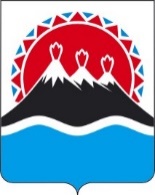 Закон Камчатского краяО внесении изменений в приложения 1 и 2 к Закону Камчатского края"О муниципальной службе в Камчатском крае"Принят Законодательным Собранием Камчатского края"_______" ____________ 2019 годаСтатья 1Внести в Закон Камчатского края от 04.05.2008 № 58 
"О муниципальной службе в Камчатском крае" (с изменениями от 04.12.2008 
№ 140, от 17.03.2009 № 231, от 23.06.2009 № 294, от 16.12.2009 № 367, 
от 07.06.2010 № 445, от 07.06.2010 № 461, от 03.12.2010 № 524, от 06.04.2011 
№ 589, от 31.05.2011 № 612, от 19.12.2011 № 739, от 08.02.2012 № 9, от 29.03.2012 № 35, от 27.03.2013 № 231, от 02.07.2013 № 271, от 03.12.2013 № 364, 
от 01.04.2014 № 412, от 01.04.2014 № 422, от 01.07.2014 № 473, от 10.03.2015 
№ 590, от 10.03.2015 № 592, от 22.06.2015 № 646, от 12.10.2015 № 680, 
от 12.10.2015 № 690, от 10.03.2016 № 752, от 21.06.2016 № 827, от 19.09.2016 
№ 838, от 21.06.2017 № 110, от 21.12.2017 № 182, от 27.09.2018 № 259, 
от 27.02.2019 № 307, от 05.07.2019 № 363) следующие изменения:1) раздел IV приложения 1 изложить в следующей редакции:"Раздел IV. Должностимуниципальной службы в представительноморгане городского округа";2) в таблице приложения 2 строки с сорок шестой по пятьдесят первую изложить в следующей редакции:"".Статья 2Настоящий Закон вступает в силу через 10 дней после дня его официального опубликования.Губернатор Камчатского края 					             В.И. Илюхин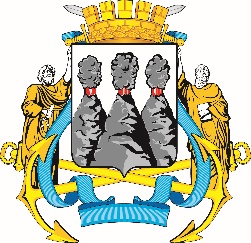 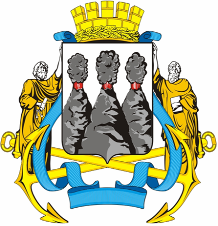 ГОРОДСКАЯ ДУМАПЕТРОПАВЛОВСК-КАМЧАТСКОГО ГОРОДСКОГО ОКРУГАот 27.11.2019 № 565-р25-я (внеочередная) сессияг.Петропавловск-КамчатскийПроект закона Камчатского края внесен Городской Думой Петропавловск-Камчатского городского округа Наименование должностиРегистрационный номер(код)Высшая группа должностейВысшая группа должностейРуководитель аппарата представительного органа городского округа04-1-01Заместитель руководителя аппарата представительного органа городского округа - начальник управления04-1-02Заместитель руководителя аппарата представительного органа городского округа - начальник отдела04-1-03Начальник управления в аппарате представительного органа городского округа04-1-04Главная группа должностейГлавная группа должностейСоветник председателя представительного органа городского округа04-2-05Помощник председателя представительного органа городского округа04-2-06Начальник отдела в аппарате представительного органа городского округа04-2-07Заместитель начальника отдела в аппарате представительного органа городского округа04-2-08Советник04-2-09Ведущая группа должностейВедущая группа должностейВедущий консультант04-3-10Консультант04-3-11Ведущий специалист 3 разряда04-3-12Старшая группа должностейСтаршая группа должностейСтарший специалист 1 разряда04-4-13Младшая группа должностейМладшая группа должностейСпециалист 1 разряда04-5-14Заместитель начальника отдела в аппарате представительного органа городского округа, муниципального района, поселенияГлавный советникСоветникСоветникВедущая группа должностейВедущая группа должностейВедущий консультантКонсультантКонсультантКонсультантВедущий специалист 3 разрядаВедущий специалист 3 разряда